Anno Accademico 2016 - 2017Bando per l’ammissione a corsi di Master, di perfezionamento e di aggiornamentoDipartimento di FILOSOFIA, COMUNICAZIONE E SPETTACOLOMaster di I livello Pari opportunità. Studi e politiche di genere STUDI DEL TERRITORIO – ENVIRONMENTAL HUMANITIESPROFESSIONI E LINGUAGGI CINEMA VIDEO E TELEVISIONECINEMA DEL REALEMaster di II livello DIDATTICA DELLA SHOAH (STORIA, MEMORIA E RICORDO, FILOSOFIA, LETTERATURA E ARTE, RELIGIONE, PSICOLOGIA DEL PROFONDO E SCIENZE SOCIALI)Corsi di perfezionamentoLE RELAZIONI ETICHE NELLE CIVILTÀ TECNOLOGICHE E NELL’AMBITO DELLA SCUOLAGIORNALISMO DI MODACorsi di aggiornamentoFILOSOFIA PRAGMATISTA DELL'ECONOMIA PER IL MANAGEMENT INTERNAZIONALESommarioArt. 1 Premessa	3Art. 2 Titoli di accesso e numero di ammessi	4Art. 3 Presentazione domanda di ammissione	4Art. 4 Immatricolazione	4Art. 5 Ammissione studenti con titolo estero	5Art. 6 Tasse di iscrizione	6Art. 7 Esonero dalle tasse	7Art. 8 Divieto di contemporanea iscrizione	7art. 9 AlmaLaurea	7art. 10 Posta elettronica per comunicazioni istituzionali	8Art. 11 Informazioni	8Art. 12 Informativa ai sensi dell’art. 13 del D. Lgs. 30/06/2003 n. 196	9Art. 13 Responsabile del procedimento amministrativo	10Art. 1 PremessaSono attivati presso il Dipartimento di Filosofia, Comunicazione e Spettacolo dell’Università degli Studi Roma Tre i sotto elencati corsi di Master, di Perfezionamento e di Aggiornamento.Per informazioni relative ai singoli corsi si rimanda ai Regolamenti Didattici, pubblicati insieme al bando.L’ammissione definitiva è subordinata ai controlli sulle autocertificazioni relative ai titoli di accesso e alle eventuali carriere universitarie pregresse previsti dalla normativa vigente, anche successivamente all’iscrizione. Art. 2 Titoli di accessoI corsi di Master di I livello sono riservati ai possessori di un diploma accademico di primo Livello oppure di Laurea o di altro titolo rilasciato all'estero, riconosciuto idoneo in base alla normativa vigente. I corsi di Master di II livello sono riservati ai possessori di laurea previgente il DM 509/99, di laurea specialistica e/o di laurea magistrale o di altro titolo rilasciato all'estero, riconosciuto idoneo in base alla normativa vigente. I corsi di perfezionamento sono riservati ai possessori di un titolo di studio universitario.I corsi di aggiornamento sono riservati ai possessori di un diploma di scuola media superiore.Per quanto riguarda i requisiti specifici che danno accesso ai corsi sopra indicati si rimanda ai Regolamenti didattici dei singoli Corsi.Art. 3 Presentazione domanda di ammissioneLa domanda di ammissione deve essere presentata esclusivamente online entro il termine indicato nella tabella a pag. 3.A tal fine è necessario effettuare la registrazione al Portale dello Studente collegandosi al link http://portalestudente.uniroma3.it e selezionando dal menu posto sulla sinistra la voce Servizi on-line, quindi Accedi ai servizi online > Registrati. Conclusa la registrazione, il sistema assegna le credenziali di accesso (un nome utente e una password) che consentiranno l’accesso all’area riservata del Portale dello Studente e a tutti i servizi online attivati dall’Ateneo. In caso di smarrimento delle credenziali è possibile richiederle seguendo le procedure indicate nella pagina http://portalestudente.uniroma3.it/index.php?p=cambio_passwordNel caso in cui si riscontrassero problemi nello svolgimento delle procedure online, si può richiedere assistenza al link: http://portalestudente.uniroma3.it/index.php?p=assistenza_on-lTerminata la registrazione occorre effettuare il login e selezionare il corso di proprio interesse seguendo le indicazioni fornite dal sistema.Alla domanda di amissione dovranno essere allegati esclusivamente online i seguenti documenti:Curriculum degli studi, delle attività professionali e di ricerca;Autocertificazione di conoscenza della lingua italiana (per gli studenti stranieri) e buona conoscenza della lingua inglese (per tutti gli studenti);Copia di un documento di riconoscimento.Eventuali ulteriori documenti indicati nel regolamento del corso.Art. 4 ImmatricolazioneGli ammessi al corso dovranno perfezionare la procedura di immatricolazione accedendo alla propria area riservata sul Portale dello Studente tramite le credenziali assegnate in fase di ammissione e selezionare il corso, dove sarà disponibile la stampa della domanda di immatricolazione e il bollettino per il pagamento della prima rata.L’immatricolazione si intende perfezionata esclusivamente col pagamento della prima rata, da effettuarsi entro la data indicata nella tabella all’art 1. Effettuato il pagamento, al fine di completare la procedura di immatricolazione, è necessario inserire on line, accedendo alla propria area riservata, la scansione dei seguenti documenti: Domanda di immatricolazione firmata;Documento di identità in corso di validità Per consultare l’offerta didattica dei singoli moduli di master si rimanda al relativo regolamento didattico. Gli interessati dovranno registrarsi al Portale dello Studente con le modalità indicate all’art. 3 e successivamente inviare all’indirizzo sspl@uniroma3.it la richiesta di iscrizione al/ai modulo/i.Art. 5 Ammissione studenti con titolo esteroCittadini italiani con titolo estero, cittadini dell'Unione Europea ovunque residenti e cittadini non dell'unione europea regolarmente soggiornanti in Italia di cui all'art. 39, comma 5, del Decreto legislativo n. 286/1998, come modificato dall'art. 26 della Legge 30 luglio 2002, n. 189 "Modifica alla normativa in materia di immigrazione ed asilo”Possono richiedere l'iscrizione i candidati in possesso di un titolo accademico estero equiparabile per livello, natura, contenuto e diritti accademici (accesso ad ulteriori corsi), al titolo accademico italiano richiesto per l'accesso al corso prescelto. L'iscrizione, tuttavia, resta subordinata alla valutazione della idoneità del titolo da parte degli organi accademici ai soli fini dell'iscrizione, nonché al superamento dei rispettivi esami di ammissione, ove previsti.I candidati presentano la domanda di iscrizione direttamente all'Università prescelta, secondo le modalità ed i termini stabiliti dal bando. Ai fini dell’iscrizione il Corsista dovrà presentare dichiarazione di valore del titolo conseguito, fotocopia autenticata degli studi compiuti e traduzione legalizzata dell’intera documentazione detta. Tutti i documenti vengono rilasciati dalla rappresentanza consolare italiana competente per il territorio.Cittadini extracomunitari residenti all’estero (richiedenti visto)Possono presentare domanda di iscrizione i candidati stranieri in possesso di un titolo accademico equiparabile per livello, natura, contenuto e diritti accademici (accesso ad ulteriori corsi), al titolo accademico italiano richiesto per l'accesso al corso prescelto.I candidati presentano la domanda di ammissione al Corso unitamente ad una copia del titolo di studio, direttamente alle Università seguendo le procedure ed entro i termini previsti dal bando. A seguito della conferma di accettazione da parte dell'Ateneo, i candidati presentano il titolo di studio alla Rappresentanza Diplomatica Italiana competente per il territorio, per il rilascio del titolo tradotto e legalizzato e della dichiarazione di valore in loco.Al momento dell'accesso all'Ateneo, i candidati presentano il titolo di studio, debitamente corredato dei predetti atti consolari.Art. 6 Tasse di iscrizioneL’importo delle tasse di iscrizione per ciascun corso è riportato nella seguente tabella:Tutti i bollettini sono scaricabili dalla propria area riservata.Le tasse non sono rimborsabili per alcun motivo, tranne nel caso in cui il corso non venga attivato.Nei casi di ritardato pagamento si applicano le indennità di mora previste dal Regolamento tasse e contributi studenti di Roma Tre, pubblicato sul Portale dello Studente. Coloro che non sono in regola con i pagamenti non saranno ammessi a sostenere la verifica finale per il conseguimento del titolo.Qualora il corso preveda l’articolazione in moduli, la relativa tassa di iscrizione ai singoli moduli è indicata nel regolamento del corso.  Nota beneIl pagamento deve essere effettuato presso sportelli UNICREDIT oppure online (anche con carta di credito). Non sono ammessi pagamenti presso istituti di credito diversi da UNICREDIT, né con bonifico bancario (tranne che per studenti residenti all’estero), né presso gli Uffici Postali. Ai fini del rispetto del termine perentorio di scadenza indicato, si prega di prestare attenzione agli orari di apertura degli sportelli bancari e a quelli in cui è possibile effettuare il pagamento online, nonché a quelli di apertura dell’Ufficio Esami di Stato e Corsi Post Lauream in caso si riscontrassero anomalie. L’Ateneo sta attivando le procedure di adesione alla piattaforma Pago PA istituita dall’Agenzia per l’Italia Digitale, che modificano i sistemi di pagamento. Qualsiasi cambiamento relativo alle modalità di pagamento delle tasse e dei contributi universitari sarà tempestivamente comunicato con avvisi sul Portale dello Studente e sui profili social dell’Area Studenti. Art. 7 Esonero dalle tasseGli studenti con disabilità, a prescindere dalla percentuale, sono tenuti in ogni caso al pagamento della prima rata.Il Consiglio del Corso può stabilire l’esonero totale dalle tasse per gli studenti con disabilità documentata pari o superiore al 66% qualora il numero totale di studenti con disabilità sia pari o inferiore ad una soglia prestabilita indicata nel Regolamento didattico. Pertanto, qualora non venga superato il numero prefissato, si procederà al rimborso della prima rata agli aventi diritto restando dovuti l’imposta di bollo e il costo del diploma. In caso contrario tutti gli studenti saranno esonerati solo ed esclusivamente dal pagamento della seconda.Tutti gli studenti con disabilità, devono allegare alla domanda di immatricolazione un certificato di invalidità rilasciato dalla struttura sanitaria competente indicante la percentuale riconosciuta.Art. 8 Divieto di contemporanea iscrizioneÈ vietata l’iscrizione contemporanea a diverse Università e a diversi Istituti d’Istruzione superiore, a diversi Dipartimenti della stessa Università o dello stesso Istituto e a diversi Corsi di studio, compresi tra questi i Corsi di Master ed i Corsi di Specializzazione dello stesso Dipartimento.È ammessa la contemporanea iscrizione a corsi di perfezionamento e corsi di studio universitari e post universitari. Nota BeneGli iscritti ad uno dei corsi per cui vige l’incompatibilità possono effettuare un’iscrizione condizionata al Master, entro i termini previsti dal bando, purché i due corsi si riferiscano ad anni accademici diversi ed il titolo del primo venga acquisito entro l’ultima sessione utile dell’anno accademico 2015-2016 (non oltre il mese di marzo 2017). Entro 10 giorni dall’acquisizione del primo titolo, l’iscrizione al Master deve essere perfezionata con il pagamento della relativa tassa, pena la decadenza dall’iscrizione stessa.art. 9 AlmaLaureaPer accedere alla prova finale è obbligatorio che lo studente iscritto al master, oltre ad essere in regola con le tasse, compili il questionario Almalaurea collegandosi a https://www.almalaurea.it/lau/master oppure accedendo al sito Almalaurea direttamente dalla propria area riservata.Al termine della procedura verrà rilasciata una ricevuta da consegnare alla Segreteria didattica del Corso prima della conclusione degli studi unitamente alla copia della ricevuta di pagamento dell'ultima rata. La compilazione del questionario è anonima e non prevede la raccolta di dati personali.art. 10 Posta elettronica per comunicazioni istituzionaliL’Ateneo mette a disposizione una casella di posta elettronica (nom.cognome@stud.uniroma3.it) cui lo studente iscritto può accedere con le stesse credenziali utilizzate per il Portale dello Studente. La casella di posta di Roma Tre è l’unico canale utilizzato per inviare le comunicazioni da parte degli uffici, anche di carattere riservato. Per attivare la casella di posta elettronica a seguito dell’immatricolazione occorre leggere attentamente le istruzioni riportate all’indirizzo: http://portalestudente.uniroma3.it/mail/ e l’informativa sul trattamento dei dati personali all’indirizzo http://host.uniroma3.it/uffici/urp/page.php?page=Privacy Art. 11 Informazioni OnlineIl sito istituzionale dell’Università degli Studi Roma Tre è l’unico strumento ufficiale per reperire le informazioni relative alle procedure che accompagnano l'intera carriera amministrativa dello studente. Tutte le istruzioni per lo svolgimento delle procedure indicate nel presente bando sono pubblicate alla pagina http://portalestudente.uniroma3.it/istruzioni/. Gli uffici di riferimentoArea Studenti - Ufficio Esami di Stato e Corsi Post LaureamSito web: http://portalestudente.uniroma3.it Invio segnalazioni/richieste: http://portalestudente.uniroma3.it/index.php?p=contatti  Segreteria Didattica Master Pari Opportunità. Studi e Politiche di genere Master Studi del Territorio – Environmental humanitiesCorso di Perfezionamento Le relazioni etiche nelle civiltà tecnologicheCorso di Aggiornamento Filosofia pragmatista dell'economia per il management internazionaleTiziana Ceriola tel 06.57338338 – fax + 39 57338340 - e-mail tiziana.ceriola@uniroma3.itOrari della segreteria: lun.-ven.10:30-12:30 - mar–giov.14:30 -16:30Segreteria Didattica Master Professioni e linguaggi cinema video televisioneCentro Produzione Audiovisivi - Via Ostiense 139 - 00154 Roma - dr. Elio Ugenti, cell. 320 8923835 –email: cattedrazagarrio@gmail.comSegreteria Didattica Master Cinema del RealeChristian Carmosino - Laboratorio Centro Produzione Audiovisivi - Stanza S.12 - Via Ostiense 139 - 00154 Roma - tel. 06 57334327 - mastercinemadelreale@uniroma3.itSegreteria Didattica Master Didattica della Shoahdavid.meghnagi@uniroma3.it - rossana.pierangeli@libero.it   347-3220383Segreteria Didattica Corso di Perfezionamento Giornalismo di ModaRoberto Sgrulloni Tel.0657338305 Fax 0657338332 Email: segretario.scuola.letterefilosofialingue@uniroma3.itPiazza Telematica d’Ateneo Presso la Piazza Telematica è possibile accedere ad Internet e svolgere le procedure descritte nel bando. Via Ostiense 133 - http://host.uniroma3.it/laboratori/piazzatelematica/Ufficio Studenti con disabilitàVia Ostiense 169, tel. 06 57332703, fax 06 57332702e-mail ufficio.disabili@uniroma3.it;  http://host.uniroma3.it/uffici/ufficiodisabili/URPVia Ostiense 131/L, 7° piano +39 06 57332100 dal lunedì al venerdì dalle 10 alle 13altre modalità di contatto all’indirizzo web http://www.uniroma3.it/page.php?page=Chiedi_al   Tutte le strutture dell’Ateneo sono chiuse dal 06 al 21 agosto 2016.Art. 12 Informativa ai sensi dell’art. 13 del D. Lgs. 30/06/2003 n. 196Finalità del trattamento. Il trattamento dei dati personali richiesti è finalizzato alla gestione della carriera dello studente dalla procedura di ammissione al corso di studio fino al conseguimento del titolo, nel rispetto dei principi di correttezza, liceità e trasparenza e di tutela della riservatezza. Modalità del trattamento e soggetti interessati. Il trattamento dei dati personali è curato in base ad una procedura informatizzata dall’Università degli Studi Roma Tre.I dati personali dei candidati saranno trattati dal personale dell’Area Studenti dell’Università degli Studi Roma Tre nella veste di incaricati del trattamento, con le seguenti modalità: registrazione ed elaborazione su supporto cartaceo e informatico;organizzazione degli archivi con strumenti automatizzati e/o manuali;pubblicazione dei risultati con le modalità indicate nel presente bando.I dati potranno essere comunicati, per gli obblighi previsti dalle norme di legge, al Ministero dell’Istruzione, Università e Ricerca e per le rilevazioni statistiche periodiche e obbligatorie. Potranno altresì essere comunicati ad altri enti pubblici per fini statistici istituzionali per gli obblighi previsti dalle norme di legge. Natura del conferimento dei dati e conseguenze di un eventuale rifiuto. Il conferimento dei dati personali è obbligatorio ai fini della partecipazione alla procedura di ammissione.Tali informazioni sono utilizzate esclusivamente per tutte le attività connesse all’accesso al corso di studio di riferimento. Il conferimento dei dati sensibili relativi allo stato di salute è facoltativo e finalizzato unicamente all’adozione delle misure idonee a garantire le condizioni paritarie, ai sensi e per gli effetti della normativa inerente l’assistenza delle persone disabili (legge 104/1992) e del Regolamento di Ateneo sul trattamento dei dati sensibili e giudiziari (scheda C).Titolare del trattamento dei dati: È titolare del trattamento dei dati, in relazione alla gestione della carriera dello studente dalla procedura di ammissione al corso di studio fino al conseguimento del titolo, l’Università degli Studi Roma Tre. Responsabile del trattamento dei dati Per l’Università degli Studi Roma Tre:Responsabile dell’Area StudentiIncaricati del trattamento dei datiUnità di personale dell’Area StudentiDiritti di cui all'art. 7 del d.lg. 196/2003: (Diritto di accesso ai dati personali ed altri diritti) L'interessato ha diritto di ottenere la conferma dell'esistenza o meno di dati personali che lo riguardano, anche se non ancora registrati, e la loro comunicazione in forma intelligibile. L'interessato ha diritto di ottenere l'indicazione: a) dell'origine dei dati personali; b) delle finalità e modalità del trattamento; c) della logica applicata in caso di trattamento effettuato con l'ausilio di strumenti elettronici; d) degli estremi identificativi del titolare, dei responsabili e del rappresentante designato ai sensi dell'articolo 5, comma 2; e) dei soggetti o delle categorie di soggetti ai quali i dati personali possono essere comunicati o che possono venirne a conoscenza in qualità di rappresentante designato nel territorio dello Stato, di responsabili o incaricati. L'interessato ha diritto di ottenere: a) l'aggiornamento, la rettificazione ovvero, quando vi ha interesse, l'integrazione dei dati; b) la cancellazione, la trasformazione in forma anonima o il blocco dei dati trattati in violazione di legge, compresi quelli di cui non è necessaria la conservazione in relazione agli scopi per i quali i dati sono stati raccolti o successivamente trattati; c) l'attestazione che le operazioni di cui alle lettere a) e b) sono state portate a conoscenza, anche per quanto riguarda il loro contenuto, di coloro ai quali i dati sono stati comunicati o diffusi, eccettuato il caso in cui tale adempimento si rivela impossibile o comporta un impiego di mezzi manifestamente sproporzionato rispetto al diritto tutelato. L'interessato ha diritto di opporsi, in tutto o in parte: a) per motivi legittimi al trattamento dei dati personali che lo riguardano, ancorché pertinenti allo scopo della raccolta; b) al trattamento di dati personali che lo riguardano a fini di invio di materiale pubblicitario o di vendita diretta o per il compimento di ricerche di mercato o di comunicazione commerciale. Per l’esercizio del diritto di accesso l’interessato potrà rivolgersi all’URP.Art. 13 Responsabile del procedimento amministrativo Ai sensi della Legge 7 agosto 1990 n. 241, il Responsabile del procedimento è la Dott.ssa Roberta Evangelista – Responsabile Area Studenti.Cura il procedimento la Dott.ssa Natalia Proietti Monaco – Responsabile Ufficio Esami di Stato e Corsi Post LaureamBando emanato con Decreto Rettorale n. 958/206, prot. n. 85312 del 13/07/2016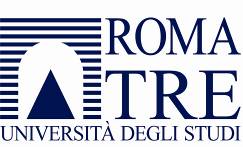 Area StudentiArea Studenti Master di I livelloN. minimo e massimo di iscrittiScadenza domande ammissioneScadenza domande iscrizionePari opportunità. Studi e politiche di genere105010/01/201716/01/2017Studi del territorio – Environmental humanities124012/12/201616/01/2017Professioni e linguaggi cinema video e televisione103010/01/201716/01/2017Cinema del reale103010/01/201716/01/2017Master di II livelloN. minimo e massimo di iscrittiScadenza domande ammissioneScadenza domande iscrizioneDidattica della Shoah (storia, memoria e ricordo, filosofia, letteratura e arte, religione, psicologia del profondo e scienze sociali)103010/01/201716/01/2017Corsi di PerfezionamentoN. minimo e massimo di iscrittiScadenza domande ammissioneScadenza domande iscrizioneLe relazioni etiche nelle civiltà tecnologiche e nell’ambito della scuola102520/10/201630/10/2016Giornalismo di Moda103510/01/201716/01/2017Corsi di AggiornamentoN. massimo e minimo di iscrittiScadenza domande ammissioneScadenza domande iscrizioneFilosofia pragmatista dell'economia per il management internazionale105008/10/201617/10/2016Importo complessivo annuoPrima rataSeconda rataPari opportunità. Studi e politiche di genere1500750 + 25 tassa diploma + 16 euro imposta di bollo75031/05/2017Studi del territorio – Environmental humanities1500750 + 25 tassa diploma + 16 euro imposta di bollo75031/05/2017Professioni e linguaggi cinema video e televisione24001200 + 25 tassa diploma + 16 euro imposta di bollo120031/05/2017Cinema del reale29001450+ 25 tassa diploma + 16 euro imposta di bollo145031/05/2017Didattica della Shoah: (storia, memoria e ricordo, filosofia, letteratura e arte, religione, psicologia del profondo e scienze sociali)1500750 + 25 tassa diploma + 16 euro imposta di bollo75031/05/2017Le relazioni etiche nelle civiltà tecnologiche e nell’ambito della scuola500Rata unica 500+ 15 tassa diploma + 16 euro imposta di bolloGiornalismo di Moda600Rata unica 600 + 15 tassa diploma + 16 euro imposta di bolloFilosofia pragmatista dell'economia per il management internazionale1300Rata unica 1300+ 15 tassa diploma + 16 euro imposta di bollo